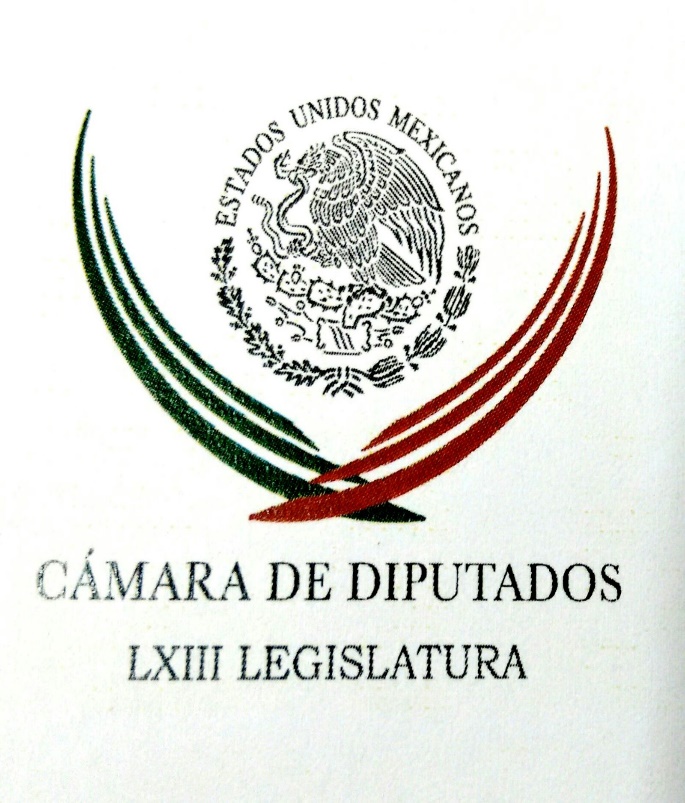 Carpeta InformativaPrimer CorteResumen: Diputados avalan reforma para hacer efectiva la readaptación social de reclusosLlaman PRI y PRD a instituciones a generar certeza electoralAnaya ante acusaciones de lavado: ‘No tengo miedo a calumnias’Leopoldo Mendívil. La candidatura de AMLO  Detienen en Durango al asesino del priista Francisco Rojas21 de febrero de 2018TEMA(S): Trabajo LegislativoFECHA: 21/02/2018HORA: 08:40 NOTICIERO: MVS NoticiasEMISIÓN: Primer CorteESTACION: OnlineGRUPO: MVSDiputados avalan reforma para hacer efectiva la readaptación social de reclusosLa Cámara de Diputados aprobó reformas a la Ley General del Sistema Nacional de Seguridad Pública, con el fin de establecer entre las funciones de la Conferencia Nacional del Sistema Penitenciario, proponer mecanismos de respeto a la integridad y derechos de los reclusos, así como acciones de educación, capacitación para el trabajo, salud y deporte, como medios para la readaptación social.El proyecto aprobado con 343 votos a favor, cero abstenciones y cero en contra, será turnado al Senado de la República. Establece que es necesario implementar un enfoque de seguridad que tenga sustento en la cohesión de la comunidad y la confianza del ciudadano en sus gobiernos, a fin de preservar el orden y la paz pública.Al presentar el dictamen, el presidente de la Comisión de Seguridad, César Augusto García, del Partido Acción Nacional (PAN), manifestó que el fin de la reclusión no debe ser solo el de aislar a los infractores, sino promover un cambio de conducta y costumbres para evitar que vuelva a cometer delitos.Apuntó que la norma pretende que los procedimientos penitenciarios incluyan elementos como el trabajo comunitario, la educación, la salud y el deporte, así como el respeto a la dignidad humana de los internos.Asimismo, los congresistas aprobaron, también por unanimidad, cambios a la Ley General de Turismo, para que la profesionalización de los prestadores de servicios turísticos se oriente a las características y líneas del producto que promocionan, la demanda; y a su vez, los empleados del sector cuenten con certificación en competencias laborales.La reforma aprobada con 331 votos será enviada al Ejecutivo Federal para sus efectos constitucionales.Indica que la Secretaría de Turismo promoverá la profesionalización de los servicios turísticos. ar/mTEMA(S): Trabajo LegislativoFECHA: 21/02/2018HORA: 00:42NOTICIERO: Político.mxEMISIÓN: Primer CorteESTACION: OnlineGRUPO: Político.mxLlaman PRI y PRD a instituciones a generar certeza electoralLas bancadas del PRI y PRD en San Lázaro solicitaron al Instituto Nacional Electoral (INE) y al Tribunal Electoral del Poder Judicial de la Federación (TEPJF) otorgar certeza plena sobre la presentación de los resultados de la elección del 1 de julio.El presidente de la Mesa Directiva de San Lázaro, Edgar Romo, y el vicecoordinador perredista, Jesús Zambrano coincidieron que lo mejor para el país será que la noche de ese domingo se diga, si es que no hay números claros, que no será posible dar a conocer a un ganador. Esa es su reacción ante la polémica desatada por la resolución del Tribunal sobre los conteos rápidos y la decisión del INE de presentar resultados preliminares hasta entrada la madrugada del 2 de julio. Zambrano Grijalva pidió no reeditar episodios como el registrado en la elección presidencial del 2006;  a su vez, el diputado Romo García enfatizó que los resultados deben darse a conocer con inmediatez, y esa es una obligación del INE. ar/m  TEMA(S): Información GeneralFECHA: 21/02/2018HORA: 08:28 NOTICIERO: MVS NoticiasEMISIÓN: Primer CorteESTACION: OnlineGRUPO: MVSEligen a senadores cercanos a dirigencia del PAN como candidatos 'pluri' a diputaciónLa Comisión Permanente del PAN aprobó a sus candidatos a una diputación federal por la vía plurinominal, entre los que se encuentran los senadores que han apoyado a la dirigencia del partido, entre ellos Laura Rojas, Juan Carlos Romero Hicks, Marcela Torres Peimbert, Adriana Dávila, Jorge Luis Preciado, Mariana Gómez del Campo, Ernesto Ruffo, Silvia Garza y el coordinador Fernando Herrera.Además, fue aprobada la candidatura plurinominal a una curul del asambleísta Jorge Romero, quien ha sido señalado de uso discrecional en los recursos para los damnificados del sismo del 19 de septiembre en la Ciudad de México. Los integrantes del Comité Ejecutivo Nacional que fueron seleccionados para una diputación plurinominal son el ex gobernador de Morelos, Marco Adame, y el encargado jurídico, Eduardo Aguilar.Además, fue postulado Alejandro Legorreta quien pertenece a la iniciativa Ahora y no tiene militancia panista.Entre los cercanos al ex presidente Felipe a Calderón que fueron designados a una diputación plurinominal están Carlos Humberto Castaños Valenzuela y Maky Ortiz Domínguez, además  la ex jefa de la Oficina de la Presidencia, Patricia Flores, competirá por un lugar en el Senado por mayoría relativa.En la sesión de la Comisión Permanente, Damián Zepeda se reincorporó como líder nacional del PAN, tras pedir licencia temporal para ser elegido como candidato al Senado por la vía plurinominal. ar/mTEMA(S): Trabajo LegislativoFECHA: 21/02/18HORA: 08:04NOTICIERO: Enfoque NoticiasEMISIÓN: Primer CorteESTACIÓN: OnlineGRUPO: NRM Comunicaciones0Detecta ASF opacidad en Diputados y en el SenadoLa Auditoria Superior de la Federación (ASF) detectó opacidad y limitada transparencia en la rendición de cuentas de las Cámara de Diputados y de Senadores en rubros como subvenciones y otros conceptos relacionados con actividades legislativas por un monto de 2 mil 632 millones de pesos.En el tercer informe de la Cuenta Pública 2016 que se entregó a diputados, el órgano fiscalizador detalló que en el recinto legislativo de San Lázaro no se contó con información para evaluar mil 616 millones de pesos y en el Senado el montó ascendió a mil 16 millones de pesos.La ASF detectó que en la Cámara de Diputados se reportó 8 millones 261 mil pesos que se pagaron a 631 empleados por concepto de "Horas Extraordinarias", el montó se incrementó en un 26 por ciento con respeto al año anterior, y la autorización del pago no contaba con las firmas respectivas. ys/m.INFORMACIÓN GENERALTEMA(S): Información GeneralFECHA: 20/02/18HORA: 13:04NOTICIERO: La Jornada EMISIÓN: Tercer  CorteESTACIÓN: OnlineGRUPO: La Jornada0Anaya ante acusaciones de lavado: ‘No tengo miedo a calumnias’Ricardo Anaya, candidato de la coalición ‘Por México al Frente’ acusó al Partido Revolucionario Institucional (PRI) de estar detrás de las acusaciones por lavado de dinero que ayer realizó el abogado Adrián Xamán McGregor.No hay duda que quien está detrás de estas acusaciones es el PRI, pues la campaña de su candidato no prende”, mencionó.En entrevista televisiva señaló que “el planteamiento de la acusación es absurdo; todo este golpeteo se da en el marco de las campañas”.Sobre el monto de la bodega a que se hacer referencia en la denuncia, recordó que “quien me pagó la bodega declaró que los recursos son de procedencia lícita”.Además, mencionó que la “investigación ni siquiera es respecto de mí; no se vale que confundan a la opinión pública".Detalló que él vendió “a una empresa cuyo socio principal es el arquitecto Reyes”; además, precisó: “A mí ni siquiera me han citado, yo pagué mis impuestos y el asunto está absolutamente en orden”.Señaló al PRI de estar detrás de las acusaciones en su contra. “La campaña del PRI está en ruinas, por eso me atacan… Lo que ha hecho el PRI a través de este abogado es generar toda una confusión”.Dijo no temer, “no me importa que sigan con esta campaña de calumnias y ataques”. ys/m.TEMA(S): Información GeneralFECHA: 21/02/2018HORA: 05:46NOTICIERO: En los Tiempos de la RadioEMISIÓN: Primer CorteESTACION: 103.3 FMGRUPO: Fórmula0Leopoldo Mendívil. La candidatura de AMLO  Leopoldo Mendívil, colaborador: Desde que ocurrió la tragedia de Ayotzinapa cuando AMLO se refiere a ella acusa al Gobierno Federal de haberse inmiscuido en el crimen de los 43 estudiantes que jamás aparecieron y exige castigo a los presuntos involucrados. Pero después de ocurrida la desgracia de la mina Pasta de Conchos, Coahuila, en febrero del 2006 donde la abierta irresponsabilidad del propietario y del sindicato minero provocaron la muerte de 65 mineros, AMLO ha amnistiado al líder sindical que no estableció la seguridad laboral que merecían sus representados; AMLO ya lo perdonó y lo quiere regresar a la vida pública. He leído, visto y oído el concepto de amnistía de AMLO, y al menos me deslindo de él porque a los capos del narco además de amnistiarlos por vidas en masa cegadas con sus drogas y con sus sicarios, no dudo que también quiera erigirles estatuas en honor a su mexicanidad. Hoy les hablo sobre AMLO de manera diferente a mi larga costumbre, aunque alguien se ría, hoy hablo de la institución de la candidatura a la Presidencia de la República, de mi República que AMLO está representando, no al político de siempre. Una diferencia legal y ética que desearía que él registrara como el cambio de actitud y conducta que debe corresponder a su protesta que es promesa de cumplir con los requisitos de la candidatura que se le otorgó. Lo que AMLO dice ahora debe implicar una intención mucho más seria, formal, comprometida para ejercer el cargo al que aspira, pues se obligó legal, moral y éticamente a cumplir al pie de la letra lo que ofrezca y deberá actuar con hombría de bien, sin mentir y traicionar principios ni a personas. Así de simple. Duración 2’37’’, nbsg/m. TEMA(S): Información GeneralFECHA: 21/02/18HORA: 07:11NOTICIERO: SDP NoticiasEMISIÓN: Segundo CorteESTACIÓN: OnlineGRUPO: SDP0'Napo' y sindicato minero demandan a Grupo México por difamaciónEn Canadá, Napoleón Gómez Urrutia demandó, junto con el Sindicato minero, a Grupo México, de Germán Larrea Mota-Velasco y coacusados por difamación por lo que reclama la reparación de los daños causados.En la querella civil, radicada en la Corte Suprema de Columbia Británica, pide además una indemnización por las calumnias, falsedades y gastos de subsistencia en Vancouver para el líder del Sindicato Nacional de Trabajadores Mineros, Metalúrgicos, Siderúrgicos y Similares de la República Mexicana (SNTMMSRM).De acuerdo con La Jornada, el edicto que asienta la notificación de la demanda civil contra Grupo México, Germán Larrea Mota-Velasco, Óscar González Rocha, Eduardo García Puebla, García Puebla Consultores, Elías Morales Hernández, Miguel Castilleja Mendiola y José Martín Perales Lozano.Además de la indemnización que exigen, también demandan una orden judicial para que se publique una disculpa en los periódicos The Vancouver Sun y The Province, así como en diarios mexicanos y cadenas televisivas, ello para que los demandados no sigan publicando la acusación difamatoria o declaraciones en su perjuicio.Indica que Larrea y coacusados deberán presentar su alegato de contestación en el plazo previsto según las normas civiles de esa corte, de lo contrario, se podrá seguir con el procedimiento, incluso dictar sentencia en su contra sin previo aviso. ys/m.TEMA(S): Información GeneralFECHA: 21/02/2018HORA: 07:10NOTICIERO: Grupo Fórmula OnlineEMISIÓN: Primer CorteESTACION: OnlineGRUPO: FórmulaSólo 7 obtuvieron candidatura independiente al Senado; Clouthier, Kumamoto y Salazar entre ellosÚnicamente siete aspirantes a senadores por la vía independiente lograron reunir los requisitos del Instituto Nacional Electoral (INE) para conseguir su candidatura, entre ellos están Pedro Kumamoto, de Jalisco, Manuel Clouthier de Sinaloa y Pablo Salazar Mendiguchía, de Chiapas. De acuerdo con información difundida en el noticiero de Ciro Gómez Leyva, Pedro Kumamoto llegó al congreso local de Jalisco por la vía independiente y promovió la eliminación del fuero a funcionarios, ahora competirá por un escaño en la cámara alta tras haber colectado 130 mil de las 115 mil 443 firmas de electores que solicita el INE.  En tanto, Manuel Clouthier es candidato que va por la vía independiente. El hermano de la coordinadora de campaña de Andrés Manuel López Obrador, Tatiana Clouthier, recolectó 51 mil de las 41 mil rubricas.Pablo Salazar Mendiguchía, exgobernador de Chiapas y quien fue encarcelado en 2011 acusado por el desvío de 104 millones de pesos y la presunta responsabilidad por la muerte de 30 bebés en Comitán durante su administración, busca un lugar como independiente en el Senado, con más de 70 mil. Los otros candidatos independientes son Soledad Romero, en Guerrero; Raúl González Rodríguez, en Nuevo León; Lorenzo Ricardo García de León, en Baja California Sur, y Obed Javier Pérez Cruz, en Tlaxcala. ar/mTEMA(S): Trabajo LegislativoFECHA: 21/02/2018HORA: 07:21NOTICIERO: Fórmula OnlineEMISIÓN: Primer CorteESTACION: OnlineGRUPO: Fórmula0Detienen en Durango al asesino del priista Francisco RojasEl presunto asesino material de Francisco Rojas, excandidato del PRI a la alcaldía de Cuautitlán Izcalli, fue detenido la tarde de ayer en el estado de Durango y esta misma tarde podría ser trasladado al Estado de México. De acuerdo con información obtenida por el equipo de Ciro Gómez Leyva, se trata de Sergio González de 30 años, quien tiene su domicilio en la colonia Zapata, de la delegación Miguel Hidalgo y fue el que presuntamente disparó en contra del candidato y su cuñada Eugenia Cano al salir de su domicilio el pasado 3 de febrero.Los videos de las cámaras de vigilancia del lugar en donde se cometió el crimen muestran cómo Sergio González estuvo esperando a Francisco Rojas afuera de su casa hasta que llegó acompañado de su cuñada.Antes del mediodía de hoy, el detenido será trasladado al Estado de México para seguir con estas investigaciones. Duración 00’’, nbsg/m. 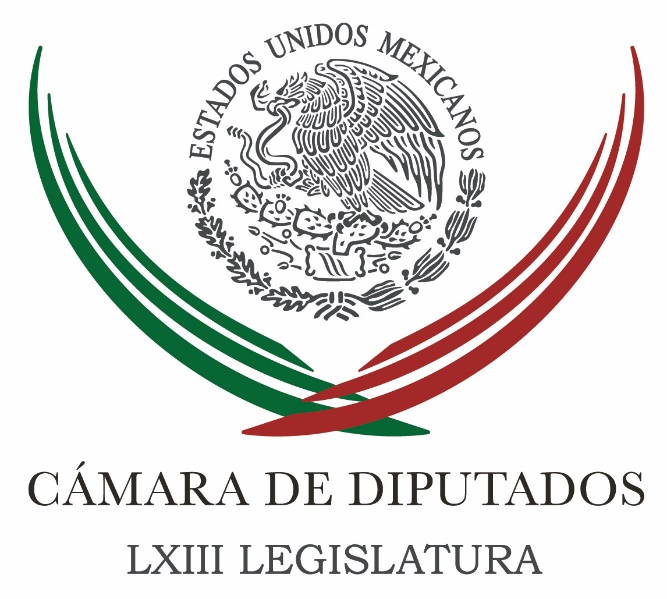 Carpeta InformativaSegundo CorteResumen:Diputados discuten por nombramiento en ASFObserva ASF uso irregular de recursos entregados a estados por más de 98 mil mdpSistema Anticorrupción debe echarse a andar pese a elecciones: Claudia CorichiDenuncian panistas sexenio más corruptoNavarrete Prida y dirigentes de partidos abordan tema de seguridad de candidatosAnaya es un dos caras, corrupto que se enriqueció con empresas fantasma": OchoaCCE exige a los partidos políticos corregir lista de aspirantes a legisladoresSCT sin facultad para sacar de circulación a los dobles remolques: Elim LuvianoMiércoles 21 de febrero 2018TEMA(S): Trabajo LegislativoFECHA: 21/02/2018HORA: 10:09 AMNOTICIERO: MVS Noticias OnlineEMISIÓN: Segundo CorteESTACION: OnlineGRUPO: MVS ComunicacionesDiputados discuten por nombramiento en ASFEn el marco de la presentación de los informes de revisión de la Cuenta Pública 2016, realizados por la Auditoría Superior de la Federación (ASF), legisladores y legisladoras de todas las bancadas reconocieron su falla, al no haber nombrado al nuevo titular de ese organismo antes del 1 de enero de 2018.Al presentar posicionamientos y ante el encargado de despacho del órgano fiscalizador, las diputadas del Movimiento de Regeneración Nacional (Morena), Maricela Contreras; y del Partido Acción Nacional (PAN), Minerva Hernández, repartieron culpas por tal causa. En su turno, la diputada del Partido Revolucionario Institucional (PRI), Ruth Tiscareño, se sumó a los llamados a los coordinadores parlamentarios, en especial el del albiazul, Marko Cortés, a destrabar los acuerdos para designar al auditor y a dejar a un lado los intereses particulares.“Es una falta de respeto a quienes participaron en esta convocatoria que se hizo a partir de la Comisión de Vigilancia para elegir esta terna. Yo afirmo que elegimos a la mejor terna. Es de extrañarse la postura del grupo parlamentario que rechaza la terna aprobada incluso avalada por los legisladores de su grupo parlamentario, eso significa que incluso está desconociendo Marko Cortés a sus propios diputados integrantes de esta Comisión”, señaló la diputada Contreras Julián.La congresista generó molestia en los panistas, al dirigir directamente su discurso al coordinador panista y parafrasearlo cuando afirmaba que la Cámara no podía dejar acéfala a la ASF, por tratarse de un pilar del Sistema Nacional Anticorrupción. En respuesta, la diputada Hernández Ramos, airada arrancó contra MORENA y su candidato presidencial, Andrés Manuel López Obrador, al que no mencionó por su nombre, pero llamó “mesías” y lo acusó de ostentar un discurso anticorrupción, cuando al mismo tiempo ofrece amnistía a criminales y fuero constitucional a “peces gordos”.“Porque para acabar con la corrupción, Maricela querida amiga, no se necesitan mesías que vengan a prometer que por decreto o por arte de magia todo cambiará. Tampoco podemos tolerar que se proponga dar amnistía a los delincuentes y que en los casos ‘vip’, en los casos de los ‘peces gordos’ hasta el fuero constitucional se les está proponiendo, del Senado de la República” y eso es inadmisible, espetó la panista.El diputado del Partido Verde Ecologista (PVEM), Emilio Salazar, calificó como incomprensible que ahora no exista consenso en torno a la terna para nombrar al auditor superior, cuando previamente, todos los grupos parlamentarios la aprobaron por unanimidad. “No se entiende”, enfatizó.En su oportunidad, la diputada Tiscareño felicitó a la Comisión de Vigilancia por haber aprobado de manera unánime la terna. Fue un trabajo “titánico” analizar expedientes, entrevistar a los aspirantes y no solo escuchar a la sociedad civil, sino atender sus peticiones.Al afirmar que la terna de aspirantes cumple plenamente los requisitos y es una falta de respeto, coincidió con la diputada Contreras, que el esfuerzo de la Comisión no sea reconocido, llamó a la Mesa Directiva y a los coordinadores a que hagan un esfuerzo extraordinario y nombre a la brevedad al auditor. ar/mTEMA(S): Trabajo LegislativoFECHA: 21/02/2018HORA: 11:20 AMNOTICIERO: MVS Noticias OnlineEMISIÓN: Segundo CorteESTACION: OnlineGRUPO: MVS ComunicacionesObserva ASF uso irregular de recursos entregados a estados por más de 98 mil mdpLa Auditoría Superior de la Federación señaló en la revisión de la Cuenta Pública 2016, que en el rubro de gasto federalizado, los recursos que se envían a los estados, se registraron subejercicios, manejos irregulares y poco claros, por un monto global de 98 mil 102 millones de pesos.En el informe de resultados presentado ante la Cámara de Diputados, el órgano fiscalizador encontró que los estados con mayor número de observaciones por irregularidades son Veracruz, de nueva cuenta, con 19 mil 728 millones; Nuevo León, con nueve mil 841 millones; y el Estado de México, con siete mil 634 millones de pesos. En Michoacán se hicieron observaciones por uso inadecuado de seis mil 246 millones de pesos en recursos federales; mientras que la cifra en Tamaulipas fue de cinco mil 437  millones de pesos; y en Chiapas, de cuatro mil 682 millones de pesos.Las principales problemáticas detectadas en la fiscalización 2016, es decir, las principales fallas que de las entidades al reportar el gasto público fueron: la falta de documentación para comprobar gastos, recursos no ejercidos y la falta de acreditación de pagos a terceros.Las entidades no entregaron documentación para comprobar gastos por un monto total de 26 mil 977 millones de pesos.No ejercieron el gasto federalizado ni las participaciones federales por 25 mil 256 millones de pesos, cuyo destino no se ha aclarado.No acreditaron pagos a terceros a partir de las participaciones federales, por ocho mil 687 millones de pesos.Transfirieron siete mil 689 millones de pesos a otras cuentas bancarias.Hicieron retenciones de recursos no enteradas a terceros institucionales por cinco mil 604 millones de pesos.Los estados también hicieron pagos de remuneraciones indebidas o injustificadas al personal, por tres mil 990 millones de pesos.Los recursos no entregados a los ejecutores, así como las irregularidades y retrasos en la entrega de recursos o de rendimientos financieros a los entes ejecutores, ascendieron a tres mil 892 millones de pesos.Ejercieron recursos en conceptos que no cumplieron los objetivos específicos de cada fondo o programa, por un monto de tres mil 659 millones de pesos.Hicieron pagos improcedentes o en exceso por dos mil 399 millones de pesos; y en otras irregularidades acumularon una cifra de nueve mil 846 millones de pesos.Todas esas anomalías generaron nueve mil 977 observaciones, de las cuales, cuatro mil 831 fueron “solventadas” durante el desarrollo de las autorías.No obstante, dejaron pendientes de aclarar cinco mil 146 observaciones, por lo que la Auditoría determinó emitir mil 348 pliegos de observaciones, 149 promociones del ejercicio de la facultad de comprobación fiscal, 232 solicitudes de aclaración, mil 617 promociones de responsabilidades administrativas sancionatorias y dos mil 92 recomendaciones.De la cifra global observada, es decir, de los 98 mil millones de pesos identificados, 14 mil 997 millones corresponden a subejercicios; las entidades aún deben aclarar el uso de cuatro mil 252 millones de pesos; y el impacto económico por anomalías ronda los 78 mil 853 millones de pesos.La mayor parte de los millones observados, 69 por ciento, corresponden al gasto federalizado; y el 31 por ciento restante, a las participaciones federales.La Auditoría verificó el 76.4 por ciento del total de recursos transferidos a estados por la vía del gasto federalizado; y el 79.9 por ciento de los montos asignados a fondos, programas y participaciones federales. ar/mTEMA(S): Trabajo LegislativoFECHA: 21/02/2018HORA: 12:19 PMNOTICIERO: Milenio OnlineEMISIÓN: Segundo CorteESTACION: OnlineGRUPO: MilenioSistema Anticorrupción debe echarse a andar pese a elecciones: Claudia CorichiLa secretaria de la Comisión de Vigilancia de la Auditoria Superior de la Federación (ASF), Claudia Corichi dijo que a poco más de año y medio de la promulgación del Sistema Nacional Anticorrupción, es de vital importancia echarlo a andar por completo independientemente de que 2018 sea un año de actividad electoral."El SNA se encuentra en el limbo, con leyes, disposiciones, estructuras y presupuestos de más de 220 millones de pesos, no hay una sola persona haya sido procesada por corrupción derivado de la promulgación de este sistema", señaló la diputada federal.De la misma forma, Claudia Corichi refirió que el tema de la Auditoría es un tema preocupante, pues es de vital importancia para el combate a la corrupción y el desarrollo del país. "El caso de la Auditoria es en extremo preocupante, sus funciones hoy más que nunca son rectoras en el combate a la corrupción, tema que es prioritario para más del 76 por ciento de las y los mexicanos, según indican las encuestas que son cada vez más constantes en estos tiempos electorales. Hoy debemos más que nunca impedir que intereses particulares se sobrepongan al bienestar general, a la democracia y a que este país transite hacia mejores realidades" comentó. Corichi recordó que desde su creación hace ya casi dos décadas, el único precedente de que permaneciera acéfala la ASF, fue en 2001, cuando el entonces Contador Mayor de Hacienda no fue ratificado para encargarse de la máxima entidad fiscalizadora del país. Señaló sumarse por igual al reclamo público que en últimos días se ha hecho para que la designación del Auditor, vaya acompañada de la del Fiscal General y el Fiscal TEMA(S): Información GeneralFECHA: 21/02/18HORA: 13:15 PMNOTICIERO: Enfoque Noticias OnlineEMISIÓN: Segundo CorteESTACIÓN: OnlineGRUPO: NRM Comunicaciones0Exigen senadores del PRD que el INE llame a cuentas a AMLO, ante evidente utilización de la religión en su campañaLuego de un acto político religioso en el que rindió protesta como candidato del Partido Encuentro Social, el Instituto Nacional Electoral está obligado a llamar a cuentas a Andrés Manuel López Obrador, por utilizar símbolos y elementos religiosos en su campaña por la presidencia de la república.Así lo exigieron los senadores del PRD, quienes acusaron de incongruente al candidato de Morena, por promoverse como heredero de Juárez en México, cuando se allega de la ultraderecha y de un partido confesional para promover sus aspiraciones políticas.El coordinador, Luis Sanchez demando que el INE ponga freno a este tipo de expresiones de López Obrador que van contra la ley y contra el estado laico plasmado en la constitución y que desde luego están expresamente prohibidos en la ley electoral vigente.En relación al planteamiento de una “constitución moral” Luis Sánchez también considero que López Obrador demuestra una evidente confusión, ya que la moral es un asunto personal y no de la vida pública o la política.En relación a las acusaciones sobre lavado de dinero contra Ricardo Anaya, Luis Sánchez exigió que la PGR diga de una vez por todas si existe una investigación contra el candidato de la coalición PAN, PRD, MC, ya que este asunto se está utilizando solo para el golpeteo político y como parte de la guerra sucia en el marco de las campañas electorales.También exigió que la PGR desempolve las investigaciones sobre Odebrecht y que amplíe las existentes sobre la estafa maestra contra José Antonio Meade por posibles actos de omisión en la asignación de contratos entere Sedesol y universidades desde el 2012 para desviar más de 7 mil millones de pesos del erario público. ys/m.TEMA(S): Información GeneralFECHA: 21/02/2018HORA: 00:00NOTICIERO: Reforma OnlineEMISIÓN: Segundo CorteESTACION: OnlineGRUPO: CICSADenuncian panistas sexenio más corruptoSenadores del PAN denunciaron este miércoles que el sexenio del Presidente Enrique Peña Nieto ha sido el peor, en la historia la posrevolucionaria, en materia de corrupción.Al realizar un balance sobre los escándalos que ha protagonizado la Administración priista que inició en el 2012, los legisladores se refirieron a las recientes revelaciones de la Auditoría Superior de la Federación (ASF) sobre desvíos en dependencias Sedesol y Sedatu, cuando fueron encabezadas por Rosario Robles."Ya hay varias cosas alrededor y se presumen actos de corrupción porque nos está claro el destino de los presupuesto que administró Robles", aseguró el senador panista Ernesto Ruffo."Hay empresas fantasmas en su administración y también está la Estafa Maestra".Los senadores Francisco Búrquez, Juan Carlos Romero Hicks y Víctor Hermosillo recordaron los casos más emblemáticos de opacidad y corrupción registrados en los últimos años como el proyecto cancelado del tren México-Querétaro, el incremento de costos en el tren México-Toluca y la falta de utilidad del Nuevo Aeropuerto de la Ciudad de México (NAICM).Hermosillo censuró el uso político que se ha dado en este sexenio al Ramo 23 del presupuesto, con el que se chantajea de manera discrecional a los gobernadores de los estados.Búrquez condenó que no existan avances en las investigaciones ni castigos en el caso de sobornos de la empresaria brasileña Odebrecht."Es una bomba, el Gobierno Federal y su partido no tiene ningún interés en que se abra esta cloaca de corrupción", criticó.Romero Hicks advirtió que, ante este panorama, es necesario realizar reformas legales y constitucionales que garanticen, entre otras cosas, la creación de una Fiscalía General de la República autónoma y eficaz.Sin embargo, sostuvo que también se deben realizar cambios para que el Presidente de la República pueda ser sometido a juicio y responda por sus actos.Tras acusar a la Secretaría de Hacienda de frenar algunas reformas, los panistas aseguraron que es indispensable avanzar en la nueva Ley de Obras Públicas para frenar la corrupción en contratos y licitaciones. nbsg/m. TEMA(S): Información GeneralFECHA: 21/02/2018HORA: 12:15 PMNOTICIERO: MVS Noticias OnlineEMISIÓN: Segundo CorteESTACION: OnlineGRUPO: MVS ComunicacionesNavarrete Prida y dirigentes de partidos abordan tema de seguridad de candidatosEl secretario de Gobernación, Alfonso Navarrete Prida, encabeza la “Mesa plural con partidos políticos”, en el que se prevé abordar entre otros, el tema de seguridad de las y los candidatos en el marco del proceso electoral en marcha.Al evento que se realiza en las instalaciones del conjunto Bucareli, asisten los presidentes de los partidos políticos nacionales de Revolucionario Institucional (PRI), Enrique Ochoa Reza; de Acción Nacional (PAN), Damián Zepeda, y de la Revolución Democrática (PRD), Manuel Granados. También están los dirigentes del Verde Ecologista (PVEM); Carlos Puente; Nueva Alianza, Luis Castro Obregón, y el representante de Movimiento Ciudadano, Alejandro Chanona.A la reunión privada que tiene lugar en la Biblioteca, Encuentro Social envió un representante y los ausentes son los dirigentes nacionales de Morena, Yeidckol Polevnsky, y del Trabajo (PT), Alberto Anaya. ar/mTEMA(S): Información GeneralFECHA: 21/02/2018HORA: 09: 42 AMNOTICIERO: Fórmula OnlineEMISIÓN: Segundo CorteESTACION: OnlineGRUPO: FórmulaAnaya es un dos caras, corrupto que se enriqueció con empresas fantasma": OchoaEl líder nacional del PRI, Enrique Ochoa, aseguró que el candidato del PAN a la Presidencia, Ricardo Anaya, tiene más escándalos por riqueza inexplicable que cargos públicos con experiencia acreditada, además de que lo calificó como un hombre de "dos caras, mentiroso y corrupto". Tras contrastar las propuestas de Anaya Cortés con las de su candidato, José Antonio Meade, quien -aseguró- propone un país que atienda las necesidades individuales para que cada mexicano alcance sus anhelos y que cumpla sus sueños- el líder del partido tricolor acusó al candidato del Frente de haberse beneficiado con recursos de empresas fantasma. En entrevista con Ciro Gómez Leyva, afirmó que sigue y seguirá al frente del PRI para ganar la Presidencia de la República "con el mejor hombre y candidato de las mejores propuestas y que ganará con el 40 por ciento de ventaja en la próxima elección”.Insistió en que Anaya Cortes es un "dos caras" a quien no le gusta debatir para hacer referencia y aclarar las acusaciones en su contra y su relación con empresas fantasma y el presunto enriquecimiento inexplicable. bmj/mTEMA(S): Información GeneralFECHA: 21/02/2018HORA: 08:19 AMNOTICIERO: Fórmula OnlineEMISIÓN: Segundo CorteESTACION: OnlineGRUPO: FórmulaDe ninguna manera es una campaña del gobierno contra Anaya: José Antonio MeadeEl candidato de la coalición "Todos por México", José Antonio Meade Kuribreña, aseguró que él no es parte de una campaña negra en contra de Ricardo Anaya y recalcó que es de llamar la atención que el panista tenga que dar explicaciones permanentemente, esto en alusión a las investigaciones que existen en su contra. Destacó que la investigación contra el candidato de la coalición "Por México al frente" es un tema grave al que hay que ponerle atención, y reiteró que tampoco es una acusación que salga del gobierno porque, además, cada vez es más claro que las cosas vienen de la misma ciudadanía. Meade Kuribreña dijo que está bien con Enrique Ochoa como presidente del Partido Revolucionario Institucional (PRI), aunque es un tema en el que todos los días se reflexiona, aunque precisó que esta fuerza política está vibrante y con ganas de ganar la elección del 1 de julio. "Son temas en donde todos los días se reflexiona y se hacen evaluaciones, pero si contrastamos la salud del partido lo encontramos vigoroso, con buen pulso y listo", declaró el candidato en entrevista con Ciro Gómez Leyva. Por otro lado, se refirió a la prohibición del Instituto Nacional Electoral (INE) de los debates entre los candidatos en el periodo de intercampañas y dijo que "en lugar de prohibirlos debe propiciarlos" y reconoció que "si no debatiéramos todos los candidatos no tendría sentido". nbsg/m. TEMA(S): Información GeneralFECHA: 21/02/2018HORA: 10:50 AMNOTICIERO: El Universal OnlineEMISIÓN: Segundo CorteESTACION: OnlineGRUPO: El UniversalPAN define candidatos plurinominales para la Cámara de DiputadosLa Comisión Permanente del PAN, definió los candidatos que irán a la Cámara de Diputados por representación proporcional (plurinominal).Algunos de los nombres de los aspirantes son: el coordinador de los diputados asambleístas, Jorge Romero, quien actualmente está señalado por presuntos desvíos de los recursos para los damnificados de los sismos del año pasado en la Ciudad de México. El ex tesorero nacional, Carlos Olson; el alcalde de Querétaro, Marcos Aguilar; el ex secretario general, José Isabel Trejo; los senadores Raúl Gracia y Fernando Herrera, quien es el actual coordinador de los senadores.La ex secretaria de Desarrollo Social, Beatriz Zavala; el ex gobernador, Marco Adame; las senadoras Laura Rojas y Adriana Dávila; el senador Jorge Luis Preciado; el ex presidente de Acción Juvenil, Everardo Padilla.El senador Ernesto Ruffo; la alcaldesa de Reynosa, Tamaulipas, Maki Ortíz; el representante del PAN en el INE, Eduardo Aguilar; el ex senador, Juan José Rodríguez Prats, entre otros.A la reunión, acudieron los gobernadores de Querétaro, Francisco Domínguez; de Guanajuato, Miguel Márquez; de Aguascalientes, Martín Orozco,  el ex presidente nacional, Gustavo Madero; el ex gobernador Rafael Moreno Valle. ar/mTEMA(S): Información GeneralFECHA: 21/02/2018HORA: 11: 42 AMNOTICIERO: Excélsior OnlineEMISIÓN: Segundo CorteESTACION: OnlineGRUPO: Imagen‘El Bronco’ renunciará a financiamiento del INE para campaña presidencialEl aspirante a una candidatura independiente para la elección presidencial, Jaime Rodríguez ‘El Bronco’, afirmó que rechazará el financiamiento, estimado en un millón de pesos, que el Instituto Nacional Electoral (INE) designará a los candidatos sin partido.Se los voy a regresar, no vaya a ser que a los candidatos (partidistas) les falte. Yo haré una campaña con financiamiento de ciudadanos que quieran aportar para que México sea mejor. Creo que se puede ser presidente sin el dinero de los mexicanos”, dijo en entrevista con Pascal Beltrán del Río para Imagen Radio.En ese sentido, ‘El Bronco’ retó a los candidatos partidistas a que regresen el dinero “de los mexicanos a los mexicanos” y que hagan una campaña “parejita” en igualdad de circunstancias, “pero nadie ha respondido”, indicó.El gobernador con licencia de Nuevo León agregó que el financiamiento con recursos públicos para los partidos políticos se otorga para “formar políticos”, pero que, ante el fracaso en esa labor, debería regresar ese dinero.No formaron a nadie, solo están reciclando políticos. Yo no quiero eso, no lo haré. Mientras a Meade le van a dar 600 millones por las alianzas del PRI, a Anaya otros 700 y a López Obrador casi 500, a nosotros uno. Mejor quédense con ellos, no les vaya a hacer falta”, reiteró.Afirmó que las alianzas políticas entre partidos se hacen por dinero, por lo que “México tiene que ser un país políticamente incorrecto”, afirmó.En entrevista para Imagen Radio, Rodríguez Calderón habló también de las diferencias que tiene con los candidatos partidistas.Con AMLO, dijo tener similitud en que ambos provienen de “la adversidad” y que los dos luchan contra el sistema, “a pesar de que él sigue en el sistema”.Él es dueño de un partido, pero yo soy dueño de mi libertad. Él quiere seguir con el sistema viejo de partidos y yo que los ciudadanos ya no tengan la pata en el pescuezo por los partidos. Esa es la diferencia”, apuntó.  De Ricardo Anaya dijo que tiene una formación tecnócrata y que no ha gobernado nunca.Crees que todo es fácil decirlo con un discurso; pero la gente te raya el disco, se enoja y cuando gobiernas empiezas a tener paciencia con la mano izquierda y puedes aplicar la derecha con la gente que se porta mal”, indicó.Sobre José Antonio Meade dijo que ha sido burócrata por muchos años, que no ha tenido experiencias empresariales y que no conoce al México “violento, pobre, complicado”.No ha tenido el mando de la policía. Es complicado tener el mando cuando tienes dificultades. Él no se ha arriesgado con posiciones en el gobierno, que bien se ha ganado, pero no ha tenido más experiencia que de ser empleado de alguien”, concluyó. bmj/mTEMA(S): Información GeneralFECHA 21/02/2018HORA: 05:00 AMNOTICIERO: El Economista OnlineEMISIÓN: Segundo CorteESTACION: OnlineGRUPO: El EconomistaCCE exige a los partidos políticos corregir lista de aspirantes a legisladoresEl Consejo Coordinador Empresarial (CCE) exigió a los partidos políticos, en especial a MORENA, corregir la lista de sus candidatos a legisladores por personajes que orgullezcan a México y no impongan a personas como Napoleón Gómez Urrutia o Néstor Salgado, que cuentan con fuero y denigran a las instituciones del país. Juan Pablo Castañón, presidente del organismo empresarial, calificó como inaceptable postular a personajes que “por conveniencias e intereses obscuros” se obtengan un mayor número de votos, justo cuando el país requiere de promover la legalidad y ataque a la corrupción.  “Nos preocupan perfiles como Napoleón Gómez Urrutia o Néstor Salgado que tiene orden de aprensión por arresto y secuestro en sus pueblos natal, que me parece gravísimo que un partido político los absorba”, reprochó el líder empresarial en conferencia de prensa. Castañón sentenció: Hoy los empresarios apostados por un México mejor y con compromiso. Deseamos el progreso y desarrollo. Exigimos a los partidos políticos que respondan a la circunstancia y no vean nombramientos en sus listas con fines de obtener más votos o por conveniencias e intereses obscuros, que respondan a la sociedad y nombren a los mejores, a gente que nos hagan sentir orgullosos de que sean nuestros legisladores y no a personas que obtengan un fuero y al mismo tiempo denosten nuestras propias instituciones. ar/mTEMA(S): Información GeneralFECHA: 21/02/2018HORA: 09: 28 AMNOTICIERO: Enfoque Noticias OnlineEMISIÓN: Segundo CorteESTACION: OnlineGRUPO: NRM ComunicacionesSCT sin facultad para sacar de circulación a los dobles remolques: Elim LuvianoEn entrevista con ENFOQUE NOTICIAS, Elim Luviano Heredia, Director General de Autotransporte Federal de la Secretaría de Comunicaciones y Transportes dijo que con la entrada en vigor de la Norma 012, sobre el peso y dimensiones máximas con las que podrán circular los vehículos de autotransporte se garantizará seguridad vial de todos los vehículos de carga que circulen por carreteras, haciendo énfasis en regulación de los doble remolque.Destacó que la obligación de la SCT es regular el peso y dimensiones del transporte de carga; pero que no tienen la facultad de sacar dobles remolques de la circulación. bmj/mTEMA(S): Información GeneralFECHA: 21/02/2018HORA: 11:35NOTICIERO: El Universal OnlineEMISIÓN: Segundo CorteESTACION: OnlineGRUPO: El UniversalEmpeora calificación de México en Índice de Percepción de la CorrupciónPor segundo año consecutivo, México cayó seis lugares en el Índice de Percepción de la Corrupción 2017 publicado por Transparencia Internacional, al pasar del lugar 129 al 135 -entre 180 países- y obtuvo una calificación de 29 en una escala del cero al 100, donde cero es el país peor evaluado en materia de corrupción. El año pasado, en el informe anual 2016, México había descendió 28 posiciones con respecto a informe de 2015, que ubicó al país en la posición número 95 de los evaluados en materia anticorrupción. La calificación de México en el Índice de Percepción de la Corrupción empeoró; los niveles percibidos por los ciudadanos son iguales a países como República Dominicana, Honduras, Kazajistán, Laos, Nueva Guinea, Paraguay y Rusia. A nivel regional, México se encuentra entre las peores posiciones de América Latina y el Caribe, por debajo de Brasil, lugar 96, con una calificación de 37 puntos; Argentina, lugar 85, con una calificación de 39 puntos, y Colombia, lugar 96, con 37 puntos.México es además el país peor evaluado tanto del G20, grupo de las economías más ricas y emergentes del mundo, así como de los países integrantes de la Organización para la Cooperación y el Desarrollo (OCDE). De acuerdo con Transparencia Internacional y Transparencia Mexicana esos resultados se explican por las “resistencias” para instalar el Sistema Nacional Anticorrupción en todo el país, y la ausencia de una Fiscalía Anticorrupción independiente que conduzca las investigaciones. “Estos resultados ponen de manifiesto, una vez más, que la transparencia, por sí sola, no necesariamente lleva a una reducción de la corrupción. De acuerdo con el Índice de Transparencia Presupuestaria 2017, publicado por la Open Budget Partnership, México ocupó el sexto lugar de 102 países, posicionándose como el mejor país del continente americano, incluso por encima de Canadá y Estados Unidos. “Sin embargo, sin acciones sistemáticas para desmantelar las redes de corrupción, será difícil que México mejore en las evaluaciones internacionales sobre corrupción e impunidad”. ar/m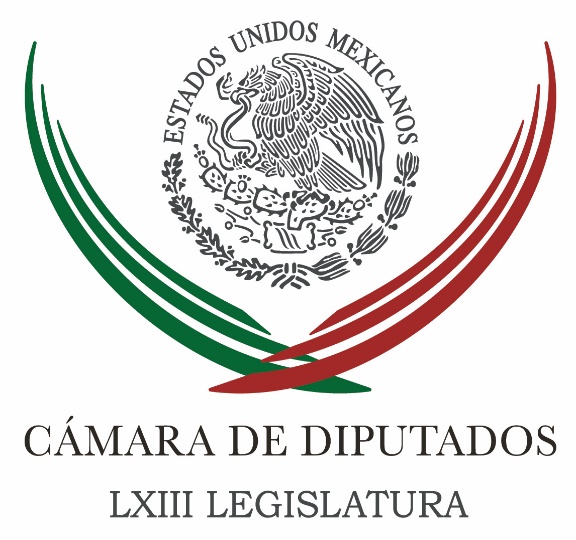 Carpeta InformativaTercer CorteResumen: Piden eliminar fuero para evitar que personajes cuestionados obtengan inmunidadVerónica Delgadillo entregó más de 58 mil firmas para exigir a EPN que renuncie a su futura pensión y privilegiosCrean diputados Comisión Especial para reconstrucción tras sismosAvanza Ley Fintech en comisiones de la Cámara de DiputadosHay optimismo de cara a séptima ronda del TLCAN: PresidenciaAcepta AMLO ir a debates organizados por el INEGustavo Madero impugna candidatura plurinominal de Mancera al SenadoPide Gómez Urrutia a mineros apoyar a AMLO y a su proyecto de naciónAtentado con coche bomba en Ecuador fue obra de cárteles mexicanos,afirma gobierno21 de febrero de 2018TEMA(S): Trabajo LegislativoFECHA: 21/02/2018HORA: 14:45NOTICIERO: Noticias MVSEMISIÓN: Tercer CorteESTACION: OnlineGRUPO: MVS Comunicaciones0Piden eliminar fuero para evitar que personajes cuestionados obtengan inmunidadLa bancada del Partido de la Revolución Democrática (PRD) en la Cámara de Diputados pidió aprobar los cambios que permitan eliminar el fuero constitucional, para evitar que personajes cuestionados obtengan inmunidad al ocupar candidaturas.El diputado Rafael Hernández, se refirió en particular al actual titular de la Secretaría de Comunicaciones y Transportes (SCT), Gerardo Ruiz, señalado por anomalías como la cancelación del Tren México-Querétaro y el socavón abierto en el Paso Exprés de Cuernavaca.El legislador acusó que el Partido Revolucionario Institucional (PRI) pretende darle fuero a Ruiz Esparza, al designarlo candidato plurinominal al Senado de la República.Hernández Soriano demandó que el Congreso de la Unión no se convierta en una “cueva de pillos” donde tengan cabida quienes han infringido la ley, como el titular de la SCT y algunos otros candidatos a diputados y senadores lanzados por distintas fuerzas políticas.El también presidente de la Comisión Especial de seguimiento al Nuevo Aeropuerto Internacional de la Ciudad de México (NAICM), recalcó que se ha solicitado juicio político contra el secretario Ruiz Esparza, por violaciones a la Ley Federal de Responsabilidades de los Servidores Públicos.“Exhorto al PRI y a sus aliados a no frenar más la iniciativa de reforma constitucional en materia de fuero y juicio político que presenté en marzo del año pasado. Es momento de que ellos, que son mayoría en la Cámara, actúen en congruencia para ir a fondo en el combate a la impunidad, demandamos su voluntad en hechos, no en discursos”, insistió.Añadió que el desempeño del titular de la SCT ha dejado mucho que desear, ha sido múltiplemente observado por la Auditoría Superior de la Federación (ASF) por irregularidades en la construcción y licitaciones de obras públicas; aunado a que ha sido señalado por favorecer a empresas específicas; daños al medio ambiente y conflictos de interés, entre otras anomalías.Manifestó que su propuesta de reforma a los artículos 61, 74, 108, 110, 111, 112 y 114 constitucionales, pretende que el fuero no sea un impedimento para que la autoridad investigue la comisión de presuntos ilícitos cometidos por legisladores y servidores públicos.Establece que en caso de investigaciones abiertas contra funcionarios y servidores públicos con fuero, cuando se presente una sentencia de primera instancia, el involucrado perderá el fuero de inmediato y no tendrá más posibilidades de guarecerse en espacios como el Congreso de la Unión. Duración 0’00’’, nbsg/m. TEMA(S): Partidos PolíticosFECHA: 21/02/18HORA: 15:29NOTICIERO: Enfoque NoticiasEMISIÓN: Tercer CorteESTACION: Online:GRUPO: Enfoque Noticias0Verónica Delgadillo entregó más de 58 mil firmas para exigir a EPN que renuncie a su futura pensión y privilegiosSergio Perdomo, reportero: La diputada ciudadana Verónica Delgadillo fue a la Residencia Oficial de los Pinos para entregarle al presidente Enrique Peña Nieto más de 58 mil firmas ciudadanas que exigen que se eliminen las pensiones vitalicias de los expresidentes.Cabe recordar que hace justamente un año, la diputada Verónica Delgadillo fue a Los Pinos a exigirle a Enrique Peña Nieto que, en un acto de dignidad y vergüenza, renunciara a la pensión vitalicia que recibirá al concluir su mandato. Hasta hoy, el presidente sigue sin dar una respuesta a una de las exigencias que más indignan a la sociedad.“Desde hace dos años iniciamos una lucha por eliminar los lujos y privilegios de la clase política, que incluyen las millonarias pensiones que reciben los expresidentes, porque es una de las demandas más importantes de las mexicanas y los mexicanos” señaló.Además de la entrega de las más de 58 mil firmas recolectadas en la plataforma Change.org, la diputada volvió a hacer un llamado al presidente para que responda si renunciara a la pensión que recibirá como expresidente. “Estas son más de 58 mil firmas de mexicanas y mexicanos de todo el país que están pidiendo que quitemos las pensiones a los expresidentes. Entonces esperamos que el presidente deje de ignorar la voz del pueblo, como ustedes saben es el presidente con la peor aprobación en la historia de nuestro país, solo 1 de cada 10 mexicanos lo aprueban” señaló la diputada ciudadana.Verónica Delgadillo, junto con Clemente Castañeda, ha presentado la iniciativa #ExPresidentesSinPensión en cuatro ocasiones, sin embargo dicha iniciativa sigue congelada en la Cámara de Diputados.La diputada señaló que las pensiones y los privilegios de los expresidentes jamás fueron establecidos en la constitución ni están publicados en el Diario Oficial de la Federación, por lo que no existe no tienen ningún fundamento legal. dlp/mTEMA(S): Trabajo LegislativoFECHA: 21/02/18HORA: 17:54NOTICIERO: El Universal.comEMISIÓN: Tercer CorteESTACION: Online:GRUPO: El Universal.com0Crean diputados Comisión Especial para reconstrucción tras sismosNotimex: La Cámara de Diputados creó una comisión especial para dar seguimiento a los trabajos de reconstrucción, tras los sismos que afectaron diversas entidades del país el año pasado, y vigilar que haya una correcta asignación de los fondos recabados.El presidente de dicha comisión legislativa, Fernando Rubio Quiroz, dejó en claro que no se permitirá que se haga un uso discrecional, ni que intereses partidistas o de grupo intervengan en la asignación de recursos, pues debe ser equitativo y beneficiar a las familias damnificadas.El diputado del Partido de la Revolución Democrática (PRD) informó que los trabajos de reconstrucción en estados como México, Chiapas y Oaxaca están avanzando, mientras que en la Ciudad de México se encuentran en distintas fases de desarrollo.Puso como ejemplo que mientras las demoliciones de inmuebles en colonias de delegaciones del centro de la capital han avanzado, en zonas como Coyoacán, en particular Paseos de Taxqueña, hay edificios afectados que aún no han sido intervenidos.Subrayó que la “Comisión Especial de Seguimiento de los Trabajos de Reconstrucción tras los sismos que afectaron a diversas entidades del país” vigilará la correcta asignación de los fondos que se han recabado para dicho fin.El también coordinador de Desarrollo Sustentable del PRD en San Lázaro recordó que el sismo del 19 de septiembre dañó 172 mil viviendas, de las cuales 111 mil 628 sufrieron daños parciales (65 por ciento) mientras que 60 mil 398 fueron pérdida total (35 por ciento).Rubio Quiroz señaló que Oaxaca fue la entidad más afectada, con 65 mil 44 viviendas dañadas (38 por ciento del total); Chiapas con 46 mil 773 (27 por ciento) y Puebla con 28 mil 345 (16 por ciento del total).Además de Morelos, con 15 mil 801 viviendas dañadas, (9 por ciento); Estado de México, seis mil 060 (4 por ciento); Ciudad de México con cinco mil 974 (3 por ciento) y Guerrero con tres mil 928 (2 por ciento del total). dlp/mTEMA(S): Trabajo LegislativoFECHA: 21/02/18HORA: 16:46NOTICIERO: El Financiero.comEMISIÓN: Tercer CorteESTACION: Online:GRUPO: El Financiero.com0Avanza Ley Fintech en comisiones de la Cámara de DiputadosVíctor Chávez, reportero: La minuta de la nueva Ley para Regular las Instituciones de Tecnología Financiera, avalada por el Senado de la República desde diciembre pasado, avanzó este miércoles en la Cámara de Diputados, al ser aprobada por la Comisión de Hacienda.Con 22 votos a favor, uno en contra –de Morena- y cero abstenciones, el dictamen de la también llamada Ley Fintech fue procesado y se turnó a la Mesa Directiva, para su discusión ante el Pleno de los 500 legisladores de inmediato.El documento reforma nueve legislaciones más, a fin de armonizarlas con el nuevo ordenamiento: 1) la Ley de Instituciones de Crédito, 2) la Ley del Mercado de Valores, 3) la Ley General de Organizaciones y Actividades Auxiliares del Crédito, 4) la Ley para la Transparencia y Ordenamiento de los Servicios Financieros y 5) la Ley para Regular las Sociedades de Información Crediticia.Asimismo, la Ley de Protección y Defensa al Usuario de Servicios Financieros, 7) la Ley para Regular las Agrupaciones Financieras, 8) la Ley de la Comisión Nacional Bancaria y de Valores y 9) la Ley Federal para la Prevención e Identificación de Operaciones con Recursos de Procedencia Ilícita.Los integrantes de la Comisión, que preside la diputada Andrea Cruz Blackledge, del PAN, aprobaron la minuta y acordaron que las “reservas” y “votos particulares” –para proponer modificaciones- se presenten ante el Pleno.La minuta surgió de una iniciativa que el Ejecutivo federal envió al Senado de la República -el 10 de octubre de 2017-, la cual fue aprobada el 5 de diciembre de ese mismo año por los senadores.La Ley para Regular las Instituciones de Tecnología Financiera está conformada por 145 artículos divididos en siete títulos y tiene por objeto regular los servicios financieros que prestan las instituciones de tecnología financiera, así como su organización, operación y funcionamiento, particularmente de las del sector privado.En la reunión de trabajo de la Comisión estuvieron el presidente de la Comisión Nacional Bancaria y de Valores (CNBV), Bernardo González Rosas; el director general jurídico del Banco de México (Banxico), Luis Urrutia Corral, y el presidente del Consejo Directivo de la Asociación Fintech de México, Francisco Meré Palafox, para exponer sus puntos de vista respecto a la minuta. dlp/mTEMA(S): Información GeneralFECHA: 21/02/18HORA: 14:24NOTICIERO: El Financiero.comEMISIÓN: Tercer CorteESTACION: Online:GRUPO: El Financiero.com0Hay optimismo de cara a séptima ronda del TLCAN: PresidenciaEduardo Ortega, reportero: El portavoz de la Presidencia de la República, Eduardo Sánchez, aseguró que existe confianza en que la séptima ronda de negociaciones del Tratado de Libre Comercio de América del Norte (TLCAN) sea benéfica para nuestro país.En rueda de prensa, refirió que el próximo domingo iniciará esta ronda de negociación que se realizará en la Ciudad de México, durante una semana.“Y la expectativa del gobierno es la misma que desde un inicio que este acuerdo en las circunstancias actuales sea benéfico para todos los mexicanos”, subrayó.El portavoz, por otra parte, informó que aún no hay una fecha exacta para la reunión entre el presidente Peña Nieto y su homólogo estadounidense Donald Trump .“Todavía no tenemos información al respecto en cuanto lo tengamos desde luego la compartiremos con todos ustedes”, dijo.En conferencia conjunta, la subsecretaría de Competitividad y Normatividad de la Secretaría de Economía, Roció Ruiz Chávez, informó que gracias al Programa de Sociedad por Acciones Simplificadas, se ha permitido que de octubre de 2016 a enero de este año se han creado 10 mil empresas.Dio a conocer que con la firma electrónica, mediante internet, con uno o más socios, sin capital mínimo y en poco más de una hora, los emprendedores pueden crear una empresa en línea.“Todo este conjunto de sistemas nos permite darle al empresario, a la micro, a la pequeña a la mediana empresa, facilidades, menores costos para constituirse.“Nuestro contacto el SAT, con subsecretaría de ingresos, pero sobre todo con la Unidad de Inteligencia Financiera, nos permite prevenir empresas que tengan funciones que no estén dentro de la ley”, dijo. dlp/mTEMA(S): Información GeneralFECHA: 21/02/18HORA: 16:55NOTICIERO: El Universal.comEMISIÓN: Tercer CorteESTACION: InternetGRUPO: El UniversalAcepta AMLO ir a debates organizados por el INEMisael Zavala, reportero: Andrés Manuel López Obrador, precandidato presidencial por la coalición Juntos Haremos Historia (Morena-PES-PT), aceptó participar en todos los debates que organice el Instituto Nacional Electoral (INE) con los aspirantes a la Presidencia de la República.Tras una reunión con dirigentes de Morena en Mérida, Yucatán, adelantó que asistirá a pesar de que le van a "echar montón".“Si son tres debates, vamos a los tres, ya sabemos que nos van a echar montón, pero lo que les puedo decir desde el comienzo es vénganse de 10 en 10 no sean montoneros (risas)”, afirmó.Sobre la construcción del nuevo Aeropuerto de la Ciudad de México, aclaró que las obras continuarán con los contratos ya firmados, pero en el aeropuerto de Santa Lucía, Estado de México, para construir dos pistas.“Vamos a que las obras continúen en el aeropuerto de Santa Lucía, los contratos se van a trasladar al aeropuerto de Santa Lucía, se van a construir dos pistas en Santa Lucía y vamos a ahorrar 160 mil millones de pesos. Vamos a hablar con empresarios y, además, no todo está comprometido, lo que pasa es que es un negocio jugosísimo de los contratistas vinculados al régimen”, dijo. masn/mTEMA(S): Partidos PolíticosFECHA: 21/02/18HORA: 17:30NOTICIERO: 24 HORASEMISIÓN: Tercer CorteESTACION: Online:GRUPO: 24 HORAS0Gustavo Madero impugna candidatura plurinominal de Mancera al SenadoRedacción: Gustavo Madero Muñoz, ex presidente nacional del PAN, dio a conocer a través de sus redes sociales que realizó una impugnación a la candidatura plurinominal al Senado de la República del actual Jefe de Gobierno, Miguel Ángel Mancera.En su cuenta de Twitter, el panista señaló haber acudido para que el Tribunal Electoral del Poder Judicial de la Federación (TRIFE) dirima la legibilidad de la postulación de Mancera.Asimismo, apuntó que la impugnación corresponde a lo establecido en el Artículo 55 de la Constitución, el cual marca que ningún gobernador o Jefe de Gobierno pueden contender a un cargo de elección popular al término de su gestión.Madero aclaró que la impugnación es “Sin ánimo de perjudicar a alguien que respeto”. dlp/mTEMA(S): Información GeneralFECHA: 21/02/2018HORA: 17:24NOTICIERO: El UniversalEMISIÓN: Tercer CorteESTACION: OnlineGRUPO: El Universal0Pide Gómez Urrutia a mineros apoyar a AMLO y a su proyecto de naciónNapoleón Gómez Urrutia, líder del Sindicato Nacional de Trabajadores Mineros, Metalúrgicos, Siderúrgicos y Similares de la República Mexicana, llamó a los integrantes de ese gremio a apoyar a Andrés Manuel López Obrador, así como a su proyecto de nación.A través de una videoconferencia en Canadá, donde lleva 10 años en el exilio, Gómez Urrutia llamó a los mineros a “estar alertas y activos” durante el proceso electoral, en el que será Senador de la República del Partido Morena por la vía plurinominal.Como parte del Primer Foro Minero Nacional 2018, el sindicalista habló sobre el futuro de los sindicatos en el país, así como de los derechos laborales en el marco de la renegociación del Tratado de Libre Comercio; resaltó que frente a este momento de transición se debe avanzar con la opción que ofrece López Obrador, candidato presidencial de la coalición “Juntos haremos historia”.“No podemos caer en la desidia ni en el conformismo porque por eso muchos de los males del país se han agravado, porque hemos tolerado que algunos cuantos  privilegiados abusen del poder, porque son esos mismos a los  que no les interesa México ni los mexicanos, les interesan sus intereses particulares y de grupo, y la gente ya se dio cuenta, más de la mitad del país esta empobrecido y con mayor desigualdad con los salarios más bajos de América Latina“, dijo.Con consignas como “Napoleón no se rinde, Napoleón no se vende, porque tiene mineros con mucha dignidad”, los trabajadores respaldaron los dichos de su líder sindical; Gómez Urrutia cuestionó las negociaciones del Tratado de Libre Comercio respecto al tema laboral, acusó que el gobierno mexicano “se niega a incluir  un capítulo de derechos laborales y avanzar en el camino del desarrollo”.El dirigente minero advirtió que  cada día serán más fuertes los ataques contra su persona, pero “estamos hechos de un metal que no conocen estos desgraciados hijos de puta”, por lo que mientras más los ataquen, los harán más fuertes.Acusó que sindicatos traidores y otros sectores, “están desatados como jaurías de perros” para denostarlo con campañas infundadas, ante estas acusaciones reconoció a “los amigos de Morena”, por considerarlo para un lugar en la Cámara alta.Indicó que se mantendrá la unidad al interior del sindicato a fin de recuperar el crecimiento económico del país, que haya desarrollo y acabar con la corrupción que tanto ha lastimado al pueblo mexicano.Gómez Urrutia, dijo que es necesario que las cosas cambien de fondo, para ello se requiere “quitar del poder a la oligarquía que acumula privilegios muy por encima de las necesidades de la población pero se les olvida que ya están siendo observados por toda la sociedad”. Duración 0’00’’, nbsg/m. TEMA(S): Información GeneralFECHA: 21/02/18HORA: 17:28NOTICIERO: El Universal.comEMISIÓN: Tercer CorteESTACION: InternetGRUPO: El UniversalAtentado con coche bomba en Ecuador fue obra de cárteles mexicanos, afirma gobiernoUn atentado con coche bomba que destruyó la mayor parte de un cuartel policial ecuatoriano en enero fue obra de cárteles mexicanos, ante lo cual se ha creado un equipo y un mando policial y militar unificado para vigilar la zona, se informó el miércoles.El ministro del Interior, César Navas, dijo en rueda de prensa que no puede identificar aún a los responsables porque son parte de la investigación, pero sí afirmó que se trataba de organizaciones criminales de México.El atentado del 27 de enero se produjo en la población de San Lorenzo, 170 kilómetros al noroeste de la capital sin víctimas mortales, luego de lo cual militares ecuatorianos en tres ocasiones han cruzado fuego con grupos armados ubicados en la frontera colombiana con Ecuador.